Формативно оценување во СТЕМ предметите при онлајн наставатаФотографии, илустрации од примена на алатките за формативно оценување: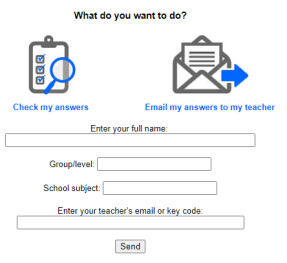 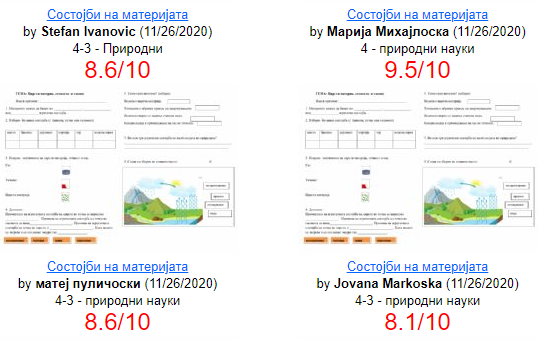 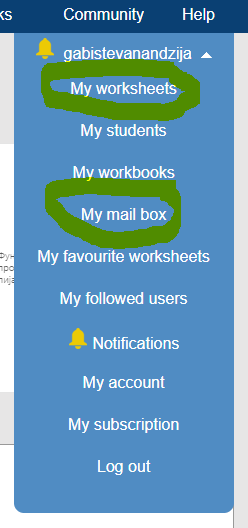 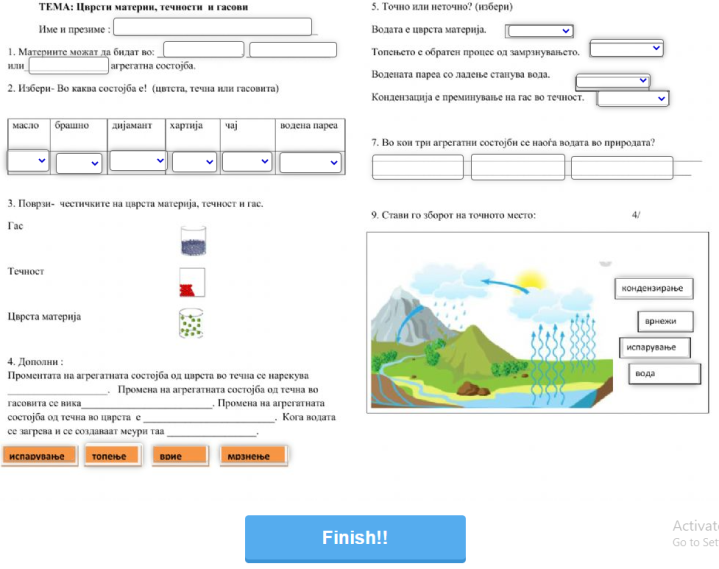 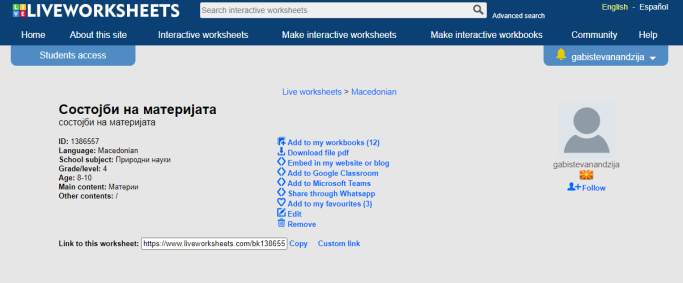 Наставник Габриела СтевананџијаУчилиштеООУ „Блаже Конески“- ПрилепОдделение/ година4 одделениеНаставен предметПриродни наукиНаставна содржина Повторување и утврдување- Состојба на материјатаНаставни целиПовторување и утврдување на стекнатите знаења од темата „Состојба на материјата“Опис на активностите за време на онлајн наставата (синхрони и асинхрони) https://learningapps.org/watch?v=pxm0ffj7c20 сложувалка, одреди ја состојбата на материјата.https://learningapps.org/watch?v=pzfatwuut20 пополнувалка, претворање во различна состојба на материјатаСе задаваат интерактивни активности на учениците- со цел повторување и потсетување на темата.Се задава интерактивен работен лист со цел утврдување на стекнатаите знаења од темата. Се даваат упатства за работа. https://www.liveworksheets.com/bk1386557es Работен лист-Се пополнува со селектирање, избор, поврзување или дополнување.Опис на формативното следење на напредокот на учениците Учениците го работат работниот лист преку испратен линк до нив. Наставникот споделува екран и објаснува што се бара во секоја задача. Учениците индивидуално работат. Откако ќе завршат и притиснат FINISH, адресираат до својот наставник и одговорите за секој ученик одделно стигнуваат во поштенско сандаче кај наставникот, автоматски прегледани со впишани точни/неточни одговори, каде остануваат триесет дена. Наставникот ги симнува и сместува во фолдер, електронско досие за сокој ученик одделно, со цел увид во сите одговори и изработки за одреден ученик во текот на целата учебна година.Онлајн алатки искористени за формативно оценување (линк и начин на користење)https://www.liveworksheets.com/bk1386557es Работен лист-Се пополнува со селектирање, избор, поврзување или дополнување со цел повторување и утврдување на темата.Работниот интерактивен лист се работи врз PDF,  JPG или  IMG документ. Се прилагодува според потребите за интерактивност со помош на алатките од https://www.liveworksheets.com каде има и видео упатство за нивно користење.  Се задава со копирање и лепење на линк Учениците имаат можност да го работат преку кој било електронски уред со пристап до интернет (компјутер, таблет, телефон...)Наставникот (со креиран кориснички профил на https://www.liveworksheets.com ) создава свое поштенско сандаче каде ги добива одговорите од сите ученици.Авторски права на ресурсите и права за споделувањеРесурсите се лична изработка на наставникот на слободни и јавно достапни едукативни апликации и дигитални алатки.Рефлексија од примена на активноста во праксаПоставените цели на часот успешно се реализираа.Учениците се изјаснија дека часот им бил интересен и забавен и дека игрите (дигиталните алатки) им помогнале да на лесен и едноставен начин своите стекнати знаења од темата за состојба на материите да ги испратат до наставникот.  